附件二：报名回执请各位指导老师先确认推荐学员姓名，再把活动二维码发送给相关学员个人填写，每社限额推荐2人，非常感谢~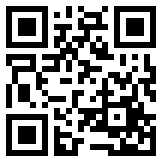 